Executive Summary:This template is a tool that is provided to assist in the development of a Strategic Planning Document.  The template Document was created from the buildingSMART alliance™ (bSa) Project “BIM Execution Planning for Owners” as developed by The Computer Integrated Construction (CIC) Research Group of The Pennsylvania State University.  The bSa project is sponsored by The Charles Pankow Foundation, US DoD Military Health System, Kaiser Permanente, US Department of Veterans Affairs, Penn State Office of Physical Plant (OPP), and The Partnership for Achieving Construction Excellence (PACE). The BIM Execution Planning Guide for Owners can be downloaded at http://bim.psu.edu.This work is licensed under the Creative Commons Attribution-Share Alike 3.0 United States License. To view a copy of this license, visit http://creativecommons.org/licenses/by-sa/3.0/us/ or send a letter to Creative Commons, 171 Second Street, Suite 300, San Francisco, California, 94105, USA.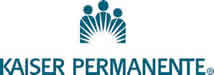 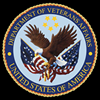 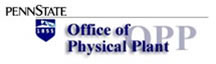 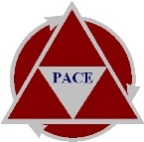 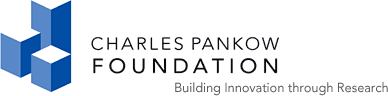 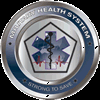 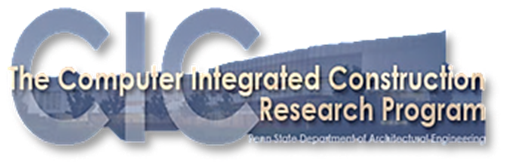 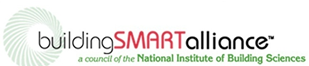 Introduction(What is this document about, who is it for and how to use it)BIM Planning Committee(Document the members of the BIM Planning Committee)Assess(Includes a summary of the information documented in assessment)Background of Organization(Summary of Organization with Structure)Organizational Mission (Include summary of organizational Mission)Organizational Goals (Include a summary of the Organizational Vision and Goals)Organizational Vision:Organizational GoalsOrganizational Performance Analysis(Summary of organizational performance with chosen method of analysis)Process Performance Measurement Systems (PPMS),Balanced Scorecards, Workflow Based Monitoring,Statistical Process Control,Activity-based costing systems,Capability Maturity Model, Strengths, Weaknesses, Opportunities and Threats (SWOT) Analysis.Organizational Assessment(Organizational maturity Profile)Assess as-is status of each of the planning elements. Document a set of interview questions or survey sets to help assess the organization that should be documented under this section.Strategy(Description and factors for each level within the Strategy Profile)Uses(Description and factors for Uses maturity)The specific methods of implementing BIMProcess(Description and factors for Process maturity)The means by which the BIM Uses are accomplishedInformation(Description and factors for Information maturity)Information Needs refer to Model Level of Development and Facility Data requirementsInfrastructure(Description and factors for Infrastructure maturity)Technological and physical systems needed for the operation of BIM with the organization.Personnel(Description and factors for personnel maturity)Human resources of an organizationAlign(Includes a summary of the information documented in alignment)BIM VisionDocument a BIM vision for the organization; how the organization envisions BIM to enable the organization achieve its mission.BIM ObjectivesDocument a set of BIM objectives for the organization and how these objectives will support the organizational goals.Planning ElementsDocument the maturity of the organization in terms of the BIM planning elements that the organizations envisions to be, with an estimate of the time and resources required for the transition.Strategy(Description and factors for each levels within the Strategy Profile)Uses(Description and factors for Uses maturity)Process(Description and factors for Process maturity)Information(Description and factors for Information maturity)Infrastructure(Description and factors for Infrastructure maturity)Personnel(Description and factors for personnel maturity)Advance(Introduction to information documented in advancement)List of resources required: personnel, time etc.The planning elements to be addressed in the roadmapRoadmapMilestones: Determine important milestones for the entire duration of the adoption phase. Identify the elements that will be addressed in each of these phases and the sequence of approach.Time: allocate the estimated time frames for each of these phases, in terms of weeks, months or years, whichever would be applicable. Supporting Information: identify information that should be represented on the roadmap for visualization and communication purposes. NameRoleDepartmentE-MailPhoneBIM ChampionDiscipline LeadPriorityGoal DescriptionImprove work order management through the timely entry of facility data into the facility management system (FMS)Provide facility managers improved facility data after building turnoverReduce energy use by integrating more detailed energy analysisCategoryLevel of MaturityCurrent LevelOrganizational Mission and GoalsBIM Vision and ObjectivesManagement SupportBIM ChampionBIM Planning CommitteeCategoryLevel of MaturityCurrent LevelProject UsesOperational UsesCategoryLevel of MaturityCurrent LevelProject ProcessesOrganizational ProcessesCategoryLevel of MaturityCurrent LevelProject Processes Model Element Breakdown (MEB)Level of Development (LOD)Facility DataCategoryLevel of MaturityCurrent LevelSoftwareHardwarePhysical SpacesCategoryLevel of MaturityCurrent LevelRoles and ResponsibilitiesOrganizational HierarchyEducationTrainingChange ReadinessPriorityOrganizational Goal DescriptionBIM ObjectiveImprove work order management through the timely entry of facility data into the facility management system (FMS)Identify facility data that could be facilitated through BIM workflows at early project phasesProvide facility managers improved facility data after building turnoverInteroperability and seamless transfer of informationReduce energy use by integrating more detailed energy analysisEnergy modeling data to be integrated into BIM workflowsCategoryCurrent Level of MaturityTarget level of maturityCompetencies requiredOrganizational Mission and GoalsBIM Vision and ObjectivesManagement SupportBIM ChampionBIM Planning CommitteeCategoryCurrent Level of MaturityTarget Current Level of maturityCompetencies RequiredProject UsesOperational UsesCategoryCurrent Level of MaturityTarget Current Level of maturityCompetencies RequiredProject ProcessesOrganizational ProcessesCategoryCurrent Level of MaturityTarget Current Level of maturityCompetencies RequiredProject Processes Model Element Breakdown (MEB)Level of Development (LOD)Facility DataCategoryCurrent Level of MaturityTarget Current Level of maturityCompetencies RequiredSoftwareHardwarePhysical SpacesCategoryCurrent Level of MaturityTarget Current Level of maturityCompetencies RequiredRoles and ResponsibilitiesOrganizational HierarchyEducationTrainingChange Readiness